
1800 Bronson Blvd., Fennimore, WI 53809 | 608.822.3262 | Toll Free: 800.362.3322 | www.swtc.edu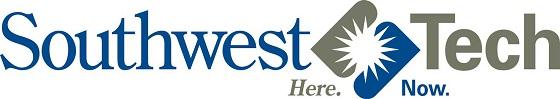 Payroll Assistant Certificate ProgramCourse CurriculumSemester 01   (Tuition: $1,350  Books: $640-$1,180)Semester 01   (Tuition: $1,350  Books: $640-$1,180)Semester 01   (Tuition: $1,350  Books: $640-$1,180)Course #Course TitleCredits10-101-111Accounting 14Credits: 4 Lecture Hours: 36 Lab Hours: 72
Students learn accounting concepts and principles in a logical step-by-step manner. Students will do extensive problem work. Students focus on accounting for both service and merchandising businesses.Credits: 4 Lecture Hours: 36 Lab Hours: 72
Students learn accounting concepts and principles in a logical step-by-step manner. Students will do extensive problem work. Students focus on accounting for both service and merchandising businesses.Credits: 4 Lecture Hours: 36 Lab Hours: 72
Students learn accounting concepts and principles in a logical step-by-step manner. Students will do extensive problem work. Students focus on accounting for both service and merchandising businesses.10-103-105Beginning Microsoft Word1Credits: 1 Lecture Hours: 18
This course is an introduction to Microsoft Word. Students will create, edit, and format documents while using the built-in proofing tools. Other topic areas covered include text, paragraph, & document formatting as well as working with graphics in documents. Basic experience with Windows is assumed.Credits: 1 Lecture Hours: 18
This course is an introduction to Microsoft Word. Students will create, edit, and format documents while using the built-in proofing tools. Other topic areas covered include text, paragraph, & document formatting as well as working with graphics in documents. Basic experience with Windows is assumed.Credits: 1 Lecture Hours: 18
This course is an introduction to Microsoft Word. Students will create, edit, and format documents while using the built-in proofing tools. Other topic areas covered include text, paragraph, & document formatting as well as working with graphics in documents. Basic experience with Windows is assumed.10-103-106Beginning Microsoft Excel1Credits: 1 Lecture Hours: 18
This course is an introduction to Microsoft Excel. Students will learn the basic features to produce basic worksheets and charts. Other topic areas covered include formatting, formulas, built-in functions used to design functional worksheets to solve business problems. Basic experience with Windows is assumed.Credits: 1 Lecture Hours: 18
This course is an introduction to Microsoft Excel. Students will learn the basic features to produce basic worksheets and charts. Other topic areas covered include formatting, formulas, built-in functions used to design functional worksheets to solve business problems. Basic experience with Windows is assumed.Credits: 1 Lecture Hours: 18
This course is an introduction to Microsoft Excel. Students will learn the basic features to produce basic worksheets and charts. Other topic areas covered include formatting, formulas, built-in functions used to design functional worksheets to solve business problems. Basic experience with Windows is assumed.10-801-196Oral/Interpersonal Communication3Credits: 3 Lecture Hours: 54
Students demonstrate competency in speaking, verbal and nonverbal communication, and listening skills through individual presentations, group activities and other projects.Credits: 3 Lecture Hours: 54
Students demonstrate competency in speaking, verbal and nonverbal communication, and listening skills through individual presentations, group activities and other projects.Credits: 3 Lecture Hours: 54
Students demonstrate competency in speaking, verbal and nonverbal communication, and listening skills through individual presentations, group activities and other projects.9Semester 02   (Tuition: $600  Books: $990-$1,310)Semester 02   (Tuition: $600  Books: $990-$1,310)Semester 02   (Tuition: $600  Books: $990-$1,310)Course #Course TitleCredits10-101-123Payroll Applications2Credits: 2 Lecture Hours: 18 Lab Hours: 36
Students identify federal and state laws affecting payroll, and determine coverage for FICA, federal and state income tax, and unemployment taxes. Students complete payroll tax forms, journal entries, and a comprehensive practice set. Prerequisites: Accounting 1 (10-101-111) or Accounting 1, Part 1 (10-101-101)Credits: 2 Lecture Hours: 18 Lab Hours: 36
Students identify federal and state laws affecting payroll, and determine coverage for FICA, federal and state income tax, and unemployment taxes. Students complete payroll tax forms, journal entries, and a comprehensive practice set. Prerequisites: Accounting 1 (10-101-111) or Accounting 1, Part 1 (10-101-101)Credits: 2 Lecture Hours: 18 Lab Hours: 36
Students identify federal and state laws affecting payroll, and determine coverage for FICA, federal and state income tax, and unemployment taxes. Students complete payroll tax forms, journal entries, and a comprehensive practice set. Prerequisites: Accounting 1 (10-101-111) or Accounting 1, Part 1 (10-101-101)10-101-126Peachtree1Credits: 1 Lecture Hours: 0 Lab Hours: 36
Students develop a basic understanding of a computerized accounting system while working with Peachtree Complete accounting software. Students will set up service and merchandising businesses, record customer, vendor, inventory, general ledger, and payroll transactions, and generate financial reports. Prerequisites: Accounting 1 (10-101-111) or Accounting 1 Part 2 (10-101-102)Credits: 1 Lecture Hours: 0 Lab Hours: 36
Students develop a basic understanding of a computerized accounting system while working with Peachtree Complete accounting software. Students will set up service and merchandising businesses, record customer, vendor, inventory, general ledger, and payroll transactions, and generate financial reports. Prerequisites: Accounting 1 (10-101-111) or Accounting 1 Part 2 (10-101-102)Credits: 1 Lecture Hours: 0 Lab Hours: 36
Students develop a basic understanding of a computerized accounting system while working with Peachtree Complete accounting software. Students will set up service and merchandising businesses, record customer, vendor, inventory, general ledger, and payroll transactions, and generate financial reports. Prerequisites: Accounting 1 (10-101-111) or Accounting 1 Part 2 (10-101-102)10-101-127QuickBooks1Credits: 1 Lecture Hours: 0 Lab Hours: 36
Students develop a basic understanding of a computerized accounting system while working with QuickBooks Pro accounting software. Students will set up service and merchandising businesses, record customer, vendor, inventory, general ledger, and payroll transactions, and generate financial reports. It is highly recommended that students have taken Accounting 1 Part 1 (10-101-101) or Accounting 1 (10-101-111) in order to be successful in this class.Credits: 1 Lecture Hours: 0 Lab Hours: 36
Students develop a basic understanding of a computerized accounting system while working with QuickBooks Pro accounting software. Students will set up service and merchandising businesses, record customer, vendor, inventory, general ledger, and payroll transactions, and generate financial reports. It is highly recommended that students have taken Accounting 1 Part 1 (10-101-101) or Accounting 1 (10-101-111) in order to be successful in this class.Credits: 1 Lecture Hours: 0 Lab Hours: 36
Students develop a basic understanding of a computerized accounting system while working with QuickBooks Pro accounting software. Students will set up service and merchandising businesses, record customer, vendor, inventory, general ledger, and payroll transactions, and generate financial reports. It is highly recommended that students have taken Accounting 1 Part 1 (10-101-101) or Accounting 1 (10-101-111) in order to be successful in this class.4Total Credits: 13Total Credits: 13Total Credits: 13Estimated Total Tuition: $1,950Estimated Total Tuition: $1,950Estimated Total Tuition: $1,950